КОМПЛЕКСНЫЙ ЦЕНТР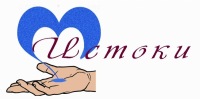 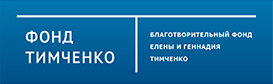 СОЦИАЛЬНОГО ОБСЛУЖИВАНИЯ НАСЕЛЕНИЯПЕТРОЗАВОДСКОГО  ГОРОДСКОГО ОКРУГА«ИСТОКИ»e-mail: istoki@karelia.ru	           сайт:  http://www.social-ptz.ru/                        тел./факс: 76-95-46                  Геронтоволонтерство в Карелии продолжает развитие.                    На   базе   Центра      «Истоки»      начинается реалиизация проекта    «Развитие сети  геронто-волонтерской  помощи населению  г. Петрозаводска».   Проект  стал возможен  благодаря гранту, выигранному в конкурсе «Активное поколение» (грантодатель   Благотворительный фонда Елены и Геннадия Тимченко).            Данный проект  является продолжением проекта, реализованного  в 2013 -2014 г.г., итогом которого стало  создание  геронтоволонтерской службы  при Центре «Истоки» .  Подготовлено 20  геронтоволон-теров  для оказания  информационно - консультативной помощи людям старшего возраста, обучения их принципам здорового образа жизни. На счету волонтеров  уже несколько проведенных  благотворительных акций для одиноких и маломобильных людей г. Петрозаводска.               Основная цель нового проекта - разработка и апробация практической  модели   работы  герон-товолонтеров  на базе общественных  оганизаций   для пожилых людей (попечительский совет, советы ветеранов).   Потенциальная целевая группа  получателей помощи от проекта  более 1 тысячи  человек.                Проект позволит расширить сотрудничество и взаимодействие Центра «Истоки» с общественными и ветеранскими организациями.  Сегодня  Центр «Истоки»  становится идеологическим центром по развитию  геронтоволонтерства в Карелии. На фото: вручение сертификата победителя конкурса «Активное поколение» : слева - Т.М. Цымбал, руководитель проекта, Г.В. Степанова, председатель  НФ «Новое образование», Н.В. Волкова, менеджер  НФ «Новое образование»  Информация подготовлена   руководителем  проекта Т.М. Цымбал  Согласовано директора  Центра «Истоки»  Е.В. Росенстанд    9  июля 2014 г. 